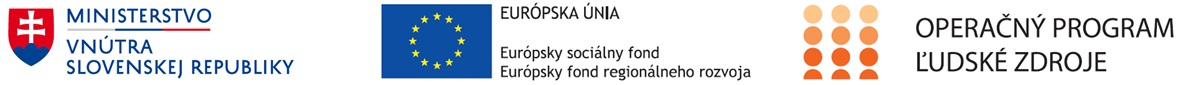 Ministerstvo vnútra  Slovenskej republikyako Sprostredkovateľský orgán  pre Operačný program Ľudské zdrojeOZNAMUJEv rámci výzvy na predkladanie žiadostí o nenávratný finančný príspevokTERMÍN UZAVRETIA 2. HODNOTIACEHO KOLA  NAKód výzvyOPLZ-PO6-SC613-2017-2Prioritná os6.Špecifický cieľ6.1.3Zameranie Výstavba nových komunitných centier v obciach s prítomnosťou marginalizovaných rómskych komunít Modernizácia a rekonštrukcia komunitných centier v obciach s prítomnosťou marginalizovaných rómskych komunítPrestavba objektov za účelom zriadenia a fungovania komunitných centier2. júla 2018